Business Technology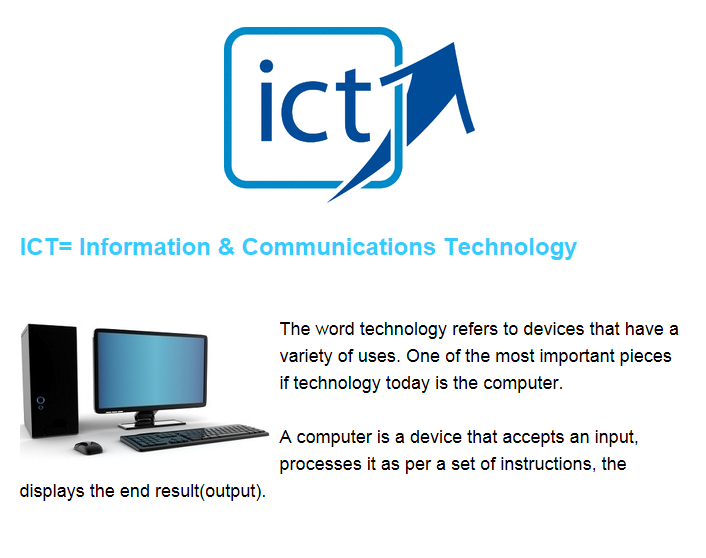 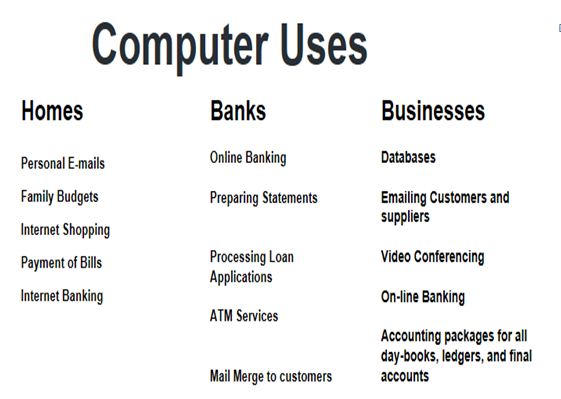 The three main elements of digital Technologies are:Computer HardwareComputer SoftwareThe Internet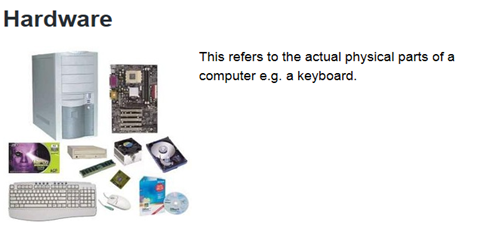 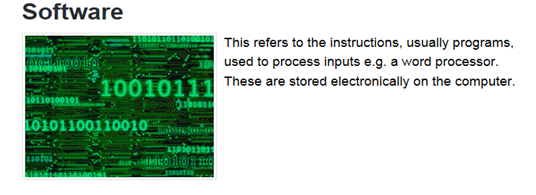 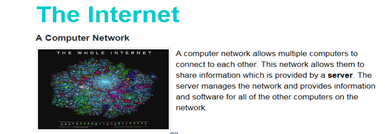 Inputs v Outputs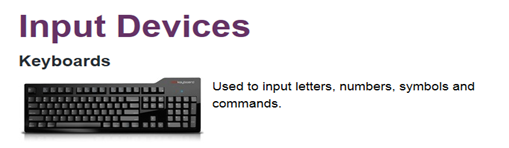 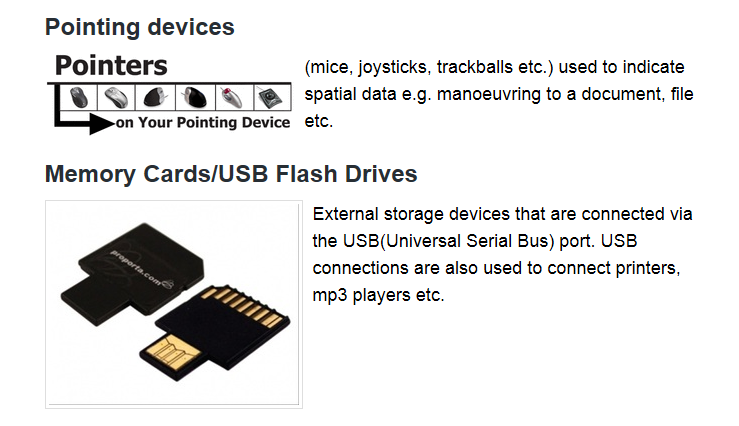 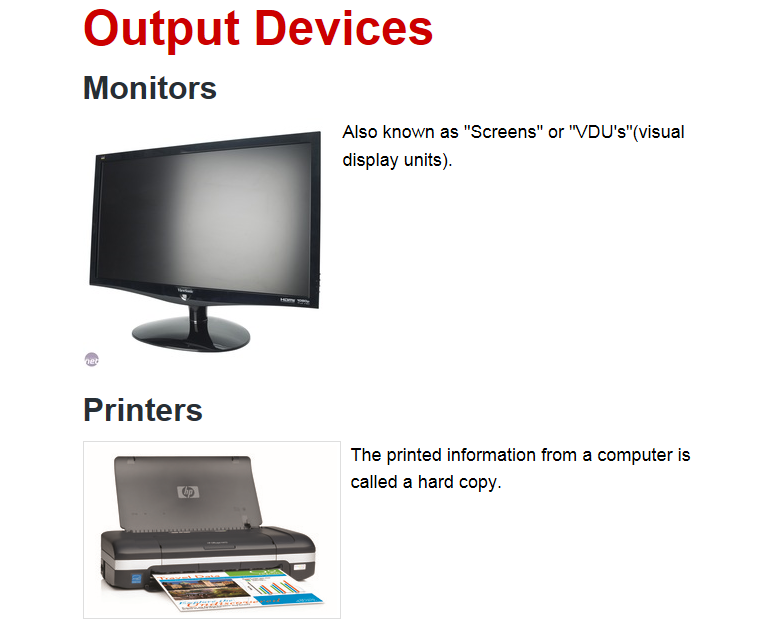 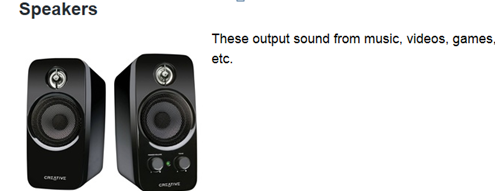 How Digital Technologies help businesses: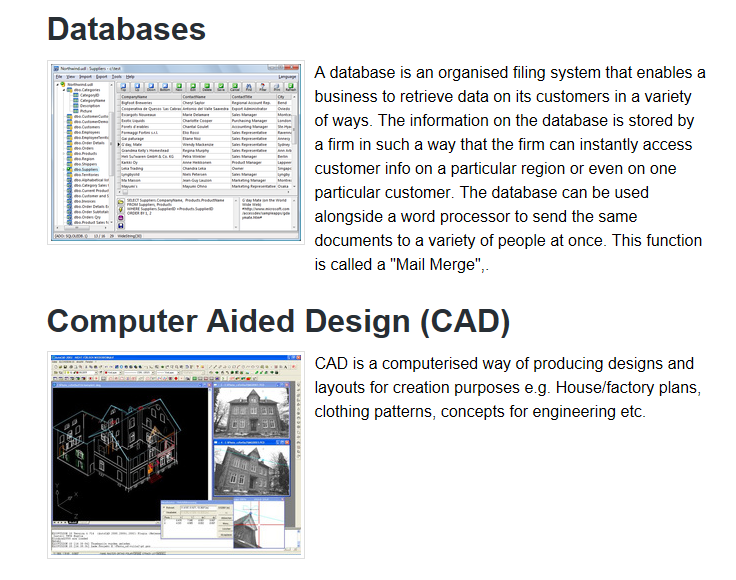 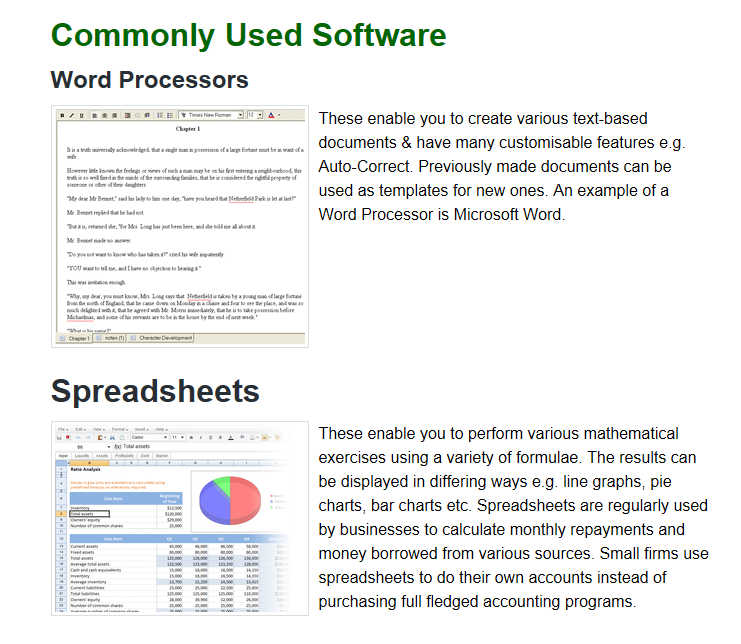 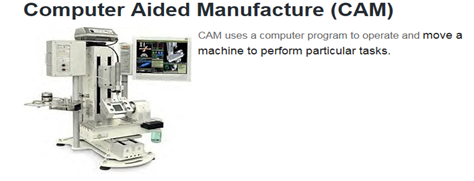 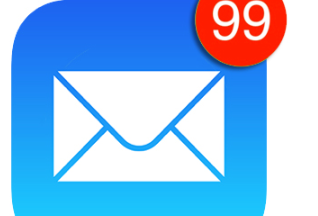 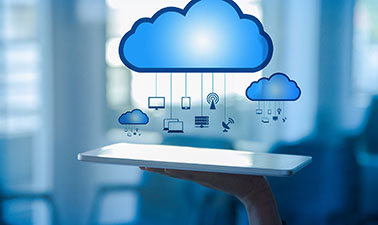 Email 			       The CloudAdvantages of Digital Technologies in Business: 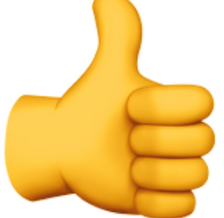 Improves Communication: Many businesses are using various business communication technologies to change the way their employees interact and communicate while at work. Employees can use various communication tools to interact or exchange information at work. For example, employees from different departments in a company can use text messaging services or video conferencing tools like Skype to share and exchange informationSpeed of Work: People work faster using ICT- information can be accessed immediately, responses gathered quicklyBusiness Marketing Improves: The setting up of websites, market research gathering etc.. is greatly improved using ICTManufacturing: Programmes such as CAD and CAM make the manufacturing and distribution of goods and services a lot easierEncourages Innovation: Workers can use different business technologies to create innovative business ideas which can be used in business growth and expansionImproves Mobility: The use of internet and computers to work has eliminated space and time boundaries. Employees can work from anywhere at any time, this mobility makes employees stay in control of their jobE-Commerce: Using the internet to sell to consumersDisadvantages of Digital Technologies in Business: 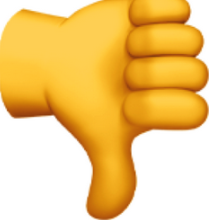 Maintenance Costs: It is expensive to buy technology, but it is also costly to maintain it. Many small businesses cannot afford the cost of hiring a full-time technical person, so they resort to monthly tech contractors who charge them for work done. If business technology tools like computers are not well maintained, their performance will decrease and the process of buying new computers or any other business technology can even be more expensive. Training staff to use computers may also be expensiveHuman Obsolescence: Many jobs are becoming less valuable due to technology. HR can face issues of worried workers and job security issues which may impact on staff moraleSecurity Risks: IT Security is critical. Businesses must ensure data is secured and protects against cybercrime and viruses. Security (Phishing) is an attempt to gain access to sensitive information from unsuspecting users. Many customers have fallen victim to these scams and as a result will not trust ICTEmployees can become lazy: Morale may suffer, over reliance on computers, could have long term issues for the business